JIHOČESKÝ KRAJ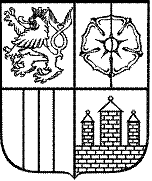 GRANTOVÝ PROGRAM (administrovaný Odborem kancelář hejtmana)podpora jednotek sborŮdobrovolných hasičů obcí Jihočeského kraje1. výzva pro rok 2013PRAVIDLATento grantový program není v režimu veřejné podporyVypracoval: Odbor kancelář hejtmanaSchválil:Platná od:	07. 03. 2013 Účinná od:	08. 03. 2013Rozsah působnosti: Jihočeský kraj Pravidla grantového programu podpora jednotek sborŮ dobrovolných hasičů obcí jihočeského kraje1. výzva pro rok 2013Struktura a obsah grantového programu1.	Základní rámec programu	31.1	Název programu	31.2	Opatření programu	31.3	Zdůvodnění programu	31.4	Cíle a priority Grantového programu	31.4.1	Všeobecný cíl	31.4.2	Specifické cíle	41.5 Vztah Grantového programu k veřejné podpoře	41.6	Ukazatele Grantového programu (indikátory)                                              Tab. č. 2	51.7	Harmonogram přípravy a realizace Grantového programu na rok 2013	52.	Pravidla Grantového programu	62.1	Všeobecné podmínky	62.2	Oprávnění žadatelů o grant	62.3	Uznatelné náklady	72.4	Neuznatelné náklady	83.  Předkládání žádostí	83.1 Obsah žádosti o grant	93.2 Požadovaná dokumentace (podpůrné doklady) žádosti	93.3	Způsob, termín a místo doručení žádosti	103.4	Další informace	104.	Hodnocení předložených projektů	114.1	Pravidla, postup a procedury hodnocení	114.1.1	Vyhodnocování a výběr žádostí	114.1.2	Složení Komise	114.2	Kritéria pro hodnocení předkládaných projektů	124.3	Rozhodování o udělení grantu	134.4	Poskytování informací o výběru projektů v Grantovém programu	135.	Realizace projektů	145.1	Grantová smlouva	145.2	Platební podmínky	145.3	Veřejné zakázky	155.4	Podávání zpráv, vyúčtování projektu, kontrola	155.4.1	Systém kontroly	156.	Organizační zajištění Grantového programu	167.    Přílohy	161.	Základní rámec programu1.1	Název programuGrantový program Podpora jednotek sborů dobrovolných hasičů obcí Jihočeského kraje (dále jen „jednotek SDH obcí“).1.2	Opatření programuOpatření č. 1: Investiční dotace na realizaci projektů na pořízení, modernizaci či technické zhodnocení požární techniky a věcných prostředků, realizaci projektů staveb, technického zhodnocení, modernizace a rekonstrukce požárních zbrojnic v minimální hodnotě vyšší než 40.000,- Kč pro jednotky SDH obcí předurčených k záchranným pracím a pro ochranu obyvatelstva.Opatření č. 2: Neinvestiční dotace na realizaci projektů na pořízení požární techniky
a věcných prostředků, s výjimkou věcných prostředků dle bodu 2.4., s hodnotou
položky do výše 40.000,- Kč za základní jednotku množství (např. kus, pár, souprava apod.), projektů na opravu a údržbu stávajících požárních zbrojnic, požární techniky a věcných prostředků pro jednotky SDH obcí předurčených k záchranným pracím a pro ochranu obyvatelstva.1.3	Zdůvodnění programuGrantový program Podpora jednotek SDH obcí Jihočeského kraje (dále jen „Grantový program“) se zaměřuje na zkvalitnění materiálně technického vybavení jednotek SDH obcí a technického stavu jejich požárních zbrojnic. Při vyhodnocení přidělení grantu budou vzaty v úvahu obcí stanovené priority uvedené v „Žádosti o poskytnutí dotace Jihočeského kraje na rok 2013“ (dále jen „žádost“). Bude přihlédnuto k účelnosti navrženého materiálně technického vybavení, schopnostem k použití jednotky SDH obce při zásahu, podílu obce na financování vybavení a provozu jednotky SDH obce za roky 2011, 2012 + plán 2013 a podílu obce na financování navrhovaného projektu. Dále bude zohledněna formální úplnost a správnost příslušné dokumentace a výše poskytnutých dotací a grantů z rozpočtu Jihočeského kraje v minulých letech, včetně dodržení podmínek jejich užití a vyúčtování.Jihočeský kraj si vyhrazuje právo úpravy poskytovaných částek finančních prostředků oproti požadované výši jednotlivými žadateli. Schválená částka přiděleného grantu může být snížena oproti požadované částce (uvedené v listinné žádosti). Na přidělení grantu není právní nárok. 1.4	Cíle a priority Grantového programu1.4.1	Všeobecný cílHlavním cílem Grantového programu je zlepšení požární ochrany na území Jihočeského kraje se zaměřením na zlepšení vybavení požární technikou, věcnými prostředky požární ochrany investiční povahy u jednotek SDH obcí a na novou výstavbu, technické zhodnocení rekonstrukce, modernizace a opravy požárních zbrojnic, požární techniky a věcných prostředků jednotek SDH obcí předurčených k záchranným pracím a pro ochranu obyvatelstva. Grant není určen na krytí projektů, které nesouvisí se zásahovou činností jednotky SDH obce, například na požární sport, kulturní akce, včetně oslavy výročí založení sboru dobrovolných hasičů v obci. 1.4.2	Specifické cíleGrant se poskytuje výhradně obcím – zřizovatelům jednotek SDH obcí. Program sleduje dosažení specifických cílů formulovaných v jednotlivých opatřeních:Opatření č. 1: Investiční dotace je určena zejména na:pořízení mobilní požární techniky; pořízení nebo technické zhodnocení účelové nástavby mobilní požární techniky,
ochranných a společných ochranných pracovních prostředků, (např. autonomní dýchací přístroje, spojové soupravy, zvláštní výstražné zařízení, osvětlovací zařízení, vyprošťovací zařízení);přenosné motorové stříkačky;čerpadla (přenosná na vodu, plovoucí, kalová);zdroje elektrické energie a osvětlení (elektrocentrály, elektrogenerátory, osvětlovací stativy a stožáry);výstavba, rekonstrukce, modernizace a technické zhodnocení požárních zbrojnic určených pro jednotky SDH obcí (např. stavební změny vnitřních prostor – garáže včetně jejich zateplení, šatny, sprchy, skladovací, technické, školící a odpočinkové místnosti apod.);výměna garážových vrat (např. výměna plných plechových vrat za vrata sekční), dveří, oken se změnou kvalitativních parametrů nebo velikosti, včetně rekonstrukce střechy se změnou sklonu nebo výšky hřebene;bourací práce související s rekonstrukcí nebo modernizací. Opatření č. 2: Neinvestiční dotace je určena zejména na: nákup požárního příslušenství (přednostně hadice, proudnice, rozdělovače, žebříky, spojové prostředky);čerpadla (přenosná na vodu, plovoucí, kalová);zdroje elektrické energie a osvětlení (elektrocentrály, elektrogenerátory, osvětlovací stativy a stožáry);nákup zásahových osobních a společných ochranných pracovních prostředků (přednostně přilby);opravy a udržování stávajících požárních zbrojnic (například opravy omítek, malířské a natěračské udržovací práce);opravy a udržování stávající požární techniky a věcných prostředků (přednostně generální opravy mobilní požární techniky a přenosných požárních stříkaček);výměny vrat, dveří, oken beze změny velikosti a kvalitativních parametrů vyměněného prvku;opravy krovu, klempířských prvků a krytiny střechy, beze změny výšky hřebene nebo sklonu střechy.1.5 Vztah Grantového programu k veřejné podpořePoskytování veřejné podpory se řídí dle § 2 písm. a) zákona č. 215/2004 Sb., o úpravě některých vztahů v oblasti veřejné podpory, ve znění pozdějších předpisů. Tento Grantový program nespadá pod podmínky veřejné podpory. Celková částka, která je rozpočtovaná pro 1. výzvu Grantového programu na rok 2013, (určená k rozdělení) činí  5.822.000,- Kč. Výše poskytnutého grantu nesmí přesáhnout 70% celkových nákladů realizovaného projektu.Tab. č. 11.6	Ukazatele Grantového programu (indikátory)                                              Tab. č. 21.7	Harmonogram přípravy a realizace Grantového programu na rok 2013Příjem žádostí o dotaci z Grantového programu:Tab. č. 3                                                                                                                                *(v případě změn v termínech zasedání RK či ZK bude harmonogram upraven)2.	Pravidla Grantového programuVymezení podmínek pro předkládání projektů, stanovený okruh oprávněných žadatelů
a druhy nákladů, které lze či nelze z prostředků grantu hradit: 2.1	Všeobecné podmínkyPředkládané projekty musí splňovat následující všeobecné podmínky:naplňovat cíle a priority Grantového programu,být připraveny k realizaci (např. schválenou potřebnou dokumentaci, apod.),mít zajištěné vlastní spolufinancování v rozpočtu obce dle plánované částky projektu, v případě zapojení dalších partnerů do projektu dokladovat zajištění podílu jejich financování (např. partnerská smlouva, úvěrový příslib, dotační příslib od jiného subjektu),realizace projektu musí být ukončena do 31. 10. 2013, tzn., předložené kopie účetních dokladů obcí budou uznatelné pouze s datem vystavení (dodavatel je neplátce DPH) či datem uskutečnění zdanitelného plnění (dodavatel je plátce DPH) od 08. 03. 2013 do 31. 10. 2013,úhrady účetních dokladů obcí, včetně splnění dalších podmínek pro konečné převzetí projektu (např. zápis o předání a převzetí stavby), musí být provedeny do termínu předložení Závěrečné zprávy, tj. nejpozději do 29. 11. 2013.2.2	Oprávnění žadatelů o grantŽadatelé o grant jsou oprávněni k předkládání návrhů, jestliže:jsou přímo odpovědní za přípravu a řízení projektu,prokážou schopnost a způsobilost daný projekt realizovat a případně do budoucna udržovat.Pro opatření č. 1 a č. 2 jsou oprávnění žadatelé o grant: obce Jihočeského kraje jako zřizovatelé jednotek SDH obcí. Obcím nelze poskytnout grant, pokud:mají v době podání žádosti nebo v době, kdy má být grant poskytnut, závazky ke kraji po lhůtě splatnosti,v letech 2011 a 2012 poskytnutý grant ve stanoveném termínu řádně nevyúčtovaly, tzn., ve stanoveném termínu nezaslaly poskytovateli Závěrečnou zprávu,již obdržely na stejný účel (viz opatření č. 1 a č. 2) jiné finanční prostředky z rozpočtu kraje s výjimkou poskytnutých finančních darů,jsou v konkurzu nebo v likvidaci, mají své záležitosti spravovány prostřednictvím soudů, vstoupily do jednání o uspořádání dluhů se svými věřiteli, pozastavily své činnosti anebo jsou v nějaké analogické situaci vznikající z podobného postupu stanoveného platnou legislativou nebo směrnicemi,mají splatný nedoplatek na pojistném a na penále na veřejné zdravotní pojištění nebo na pojistném a na penále na sociální zabezpečení a příspěvku na státní politiku zaměstnanosti, nesplnily povinnosti týkající se zaplacení daní podle zákonných ustanovení.2.3	Uznatelné nákladyV rámci realizace projektu lze hradit pouze tzv. uznatelné náklady. Jedná se o náklady, které je příjemce grantu oprávněn vynaložit na realizaci svého projektu. Přidělení grantu v určité procentní výši opravňuje příjemce grantu žádat o proplacení určené procentní části uznatelných nákladů projektu. Obecně platí, aby mohly být náklady považovány v kontextu projektu za uznatelné, musí být:nezbytné pro provedení projektu dle položkového rozpočtu uvedeného v žádosti a musí vyhovovat zásadám zdravého finančního řízení, především efektivnosti, hospodárnosti a účelnosti,vynaloženy během realizace projektu, tj. od doby vyhlášení Grantového programu do ukončení realizace projektu dle těchto pravidel,skutečně vynaloženy, doloženy a zaevidovány v účetnictví příjemce, musí být identifikovatelné, ověřitelné a podložené prvotními podpůrnými doklady
a prokazatelně zaplaceny příjemcem grantu,vynaloženy pouze na úhradu nezbytných nákladů realizovaného projektu a v souladu s cílem a podmínkami Grantového programu.Doklady, kterými jsou realizované náklady prokazovány, musí být věrohodné, úplné, srozumitelné, věcně a formálně správné.DPH je uznatelným nákladem, pokud příjemce grantu není plátcem DPH nebo  je plátcem DPH, ale dle zákona o dani z přidané hodnoty č.235/2004 Sb., ve znění pozdějších předpisů, nemá možnost nárokovat odpočet daně na vstupu.5 Tuto skutečnost je nutné uvést v žádosti a vyplnit Čestné prohlášení k DPH v žádosti (zda žadatel může plně či částečně uplatnit nárok na odpočet DPH na vstupu nebo nemůže uplatnit nárok na odpočet DPH na vstupu). Jakékoliv změny v osobě plátce DPH v průběhu realizace projektu je příjemce grantu povinen neprodleně ohlásit administrátorovi Grantového programu.Označení výstupůVeškeré hmotné produkty (např. publikace, CD, DVD, tiskoviny apod.) vzniklé při realizaci projektu, tj. produkty spolufinancované z veřejných finančních prostředků kraje, musí být označeny logem Jihočeského kraje. Informace o používání loga Jihočeského kraje lze získat na Jihočeském kraji - krajském úřadu, oddělení marketingu a cestovního ruchu.    U projektů realizovaných za přispění veřejných finančních prostředků z Jihočeského kraje v rámci grantových programů je příjemce podpory povinen zveřejnit nezbytně nutné informace o projektu a zajistit informování veřejnosti o tom, že daný projekt byl realizován v rámci Grantového programu Jihočeského kraje. Informovanost o projektu, publicitu či označení výstupů je příjemce grantu povinen zajistit ve vlastní režii.2.4	Neuznatelné nákladyObecně jsou za neuznatelné náklady považovány ty, které nejsou uvedeny v žádosti, respektive v její příloze – podrobný rozpočet projektu. Dále jsou neuznatelnými náklady všechny náklady, které není možno doložit písemnými, účetně uznatelnými doklady, nejsou uvedeny nebo neodpovídají podmínkám v bodech 2.1, 2.3 těchto pravidel. Patří k nim zejména:náklady na sportovní a kulturní aktivity v požární ochraně (např. náklady na požární sport, který není součástí výcviku členů jednotky k zásahu),  vycházkové (slavnostní, společenské) uniformy, včetně košil, brigadýrek
a společenské obuvi,nákup a doprava sypkých hmot (kamenivo, štěrk, písek, betonové směsi apod.) v množství větším, než nutném pro realizaci projektu,náklady na pořízení, opravy a revize hydrantů, hydrantových systémů, skříní, hasicích přístrojů a sprejů, které nejsou trvalou součástí vybavenosti požární zbrojnice a/nebo vozidla určeného k zásahu, příslušné jednotky sboru dobrovolných hasičů obce,náklady na opravy komunikací, včetně nádvoří, chodníků a vjezdů do požárních zbrojnic, výdaje na výstavbu, opravy, rekonstrukce a revize hydrantových sítí, požárních nádrží, požárních studní, nádrží pro zachycování dešťové vody,dary, ceny v soutěžích a kapesné u služebních cest,výdaje spojené s přípravou projektu (platby konzultantům, kteří pomáhají
s vyplňováním žádosti),náklady charakteru neplacených charitativních prací, soukromé či neziskové organizace nebo společnosti,výdaje vzniklé před oficiálním dnem zahájení a po dni ukončení realizace projektu.  3.  Předkládání žádostíTato část stanovuje pravidla a požadavky pro předkládání žádostí o grant a náležitosti požadované dokumentace.3.1 Obsah žádosti o grantŽádost obsahuje komplexní údaje o projektu, informace o žadateli a přílohy (rozpočet
a ostatní požadovanou dokumentaci).Elektronický formulář žádosti, vyplněný v programu 602 XML Filler, odešle žadatel do Informačního systému Jihočeského kraje. Formulář musí být odeslán včetně elektronických formulářů povinných příloh. Pokyny pro vyplnění, vytištění a zaslání (elektronické i listinné podoby žádosti) jsou k dispozici na internetových stránkách Jihočeského kraje - krajského úřadu: www.kraj-jihocesky.cz (kapitola Granty, Fondy EU - Granty a příspěvky Jihočeského kraje – Aktuální výzvy a příspěvky Jihočeského kraje – Soubory ke zpracování žádosti, viz příloha 7.6 pravidel Grantového programu) ode dne 08. 03. 2013. 3.2 Požadovaná dokumentace (podpůrné doklady) žádostiDokumentací se rozumí vyplněná žádost v elektronické podobě (podle bodu 3.1) a v  identické listinné podobě. Listinná žádost je doplněna o povinné listinné přílohy. Společně tvoří listinnou dokumentaci.3.3	Způsob, termín a místo doručení žádostiKompletní listinnou dokumentaci je možno předložit pouze následujícími způsoby:a) poštou na adresu: Jihočeský kraj – krajský úřad, oddělení krizového řízení, U Zimního stadionu 1952/2,
370 76 České Budějovice.b) osobním doručením na adresu:Podatelna Jihočeský kraj - krajský úřad, U Zimního stadionu 1952/2, 370 76 České Budějovice.Žádosti zaslané jinými prostředky (např. datovou schránkou, faxem nebo e-mailem) anebo doručené na jiné adresy budou odmítnuty. Toto neplatí pro stanovené odeslání elektronické verze žádosti podle bodu 3.1.Kompletní listinná dokumentace v jednom paré podle bodu 3.2 těchto pravidel musí být doručena v uzavřené obálce. Na obálce musí být nalepen výstup (adresa žadatele, název Grantového programu, adresa příjemce, elektronický identifikátor žádosti-PID), který žadatel vytiskne po odeslání elektronické žádosti (viz příloha 7.6 pravidel). Termín podáníKonečný termín pro přijímání elektronické žádosti a její kompletní listinné dokumentace je dne 29. 03. 2013 do 14:00 hodin. Jakákoliv žádost obdržená po konečném termínu nebude přijata. Za přijetí žádosti je považováno razítko podatelny Jihočeského kraje - krajského úřadu s datem a časem doručení. V případě zaslání žádosti poštou, musí být žádost doručena na podatelnu Jihočeského kraje - krajského úřadu do uvedeného data.3.4	Další informaceBližší informace o vyhlášeném Grantovém programu podají jeho administrátoři z Odboru kancelář hejtmana - Centrum krizového řízení, budova G krajského úřadu, 4. nadzemní podlaží, kancelář č. 404:Ing. Jiří Holub, tel. 386 720 279, e-mail: holubj@kraj-jihocesky.cz, Vladimír Medvedz, tel. 386 720 264, e-mail: medvedz@kraj-jihocesky.cz.4.	Hodnocení předložených projektů4.1	Pravidla, postup a procedury hodnocení 4.1.1	Vyhodnocování a výběr žádostíVyhodnocovací proces začíná doručením listinné podoby žádosti, respektive kompletní listinné dokumentace na uvedenou adresu a končí rozhodnutím Zastupitelstva JK o udělení grantu vybraným žadatelům.Veškeré subjekty zapojené do vyhodnocení žádostí dbají o to, aby hodnocení bylo objektivní, nestranné a jeho průběh zůstal uchován v tajnosti. Všechny řádně došlé a zaevidované žádosti budou vyhodnocovány a vybírány ve dvou etapách, vlastní schválení je poté etapou třetí:První etapa - formální a prvotní věcná kontrola žádostiOvěření, zda žádost obsahuje úplnou listinnou dokumentaci a je v souladu s požadovanými náležitostmi. Formální hodnocení a prvotní věcná kontrola je provedena podle bodů 3.1, 3.2 a 3.3 a to formou samostatného kontrolního listu. Vzor je uveden v příloze 7.7 . Hodnotící a výběrové komisi Jihočeského kraje - krajského úřadu (dále jen „Komisi“) budou předloženy veškeré došlé žádosti, včetně těch, které po formální stránce nesplňují podmínky pro druhou etapu hodnocení. První etapu - formální a věcnou kontrolu žádosti provede administrátor Grantového programu.    Druhá etapa - hodnocení finanční a technické kvality a výběr projektů k udělení grantuHodnocení a výběr předložených projektů je prováděný na základě základních hodnotících kritérií, která jsou obsažena v předběžné vyhodnocovací tabulce (podle bodu 4.2 - Tab č. 4). Vyplněná tabulka je podkladem pro jednání Komise. Hodnocení kritérií v předběžné vyhodnocovací tabulce provede administrátor Grantového programu. Konečné hodnocení a výběr projektů doporučených k udělení grantu provádí a je za ně zodpovědná Komise. Pořadí projektů doporučených k realizaci je sestaveno na základě dosaženého maximálního bodového hodnocení. Při rovnosti bodů více žadatelů Komise použije pomocná hodnotící kritéria (Tab č. 5) pro stanovení pořadí. Současně Komise vybere 5 náhradních příjemců grantu v opatření č. 1 a 5 náhradních příjemců grantu v opatření č. 2 a stanoví jim maximální limity grantu z případně nevyužitých, respektive vrácených finančních prostředků zpět poskytovateli.Třetí etapa – vlastní schválení projektů k udělení grantuKomise předloží výsledný seznam projektů doporučených k udělení grantu, včetně náhradníků, k projednání Radě Jihočeského kraje (dále jen „JK“) a následně ke schválení Zastupitelstvu JK na jeho 4. zasedání dne 16. 05. 2013. 4.1.2	Složení Komise Komisi tvoří zástupci krajské samosprávy a zaměstnanci Krajského úřadu Jihočeského kraje. Komise je usnášeníschopná, pokud je přítomná nadpoloviční většina jmenovaných členů, má minimálně 3 a maximálně 7 členů a  je složena z těchto zástupců:zástupci krajské samosprávy,zástupci odborů krajského úřadu,zástupci administrátora Grantového programu.Komise volí ze svého středu předsedu a má k dispozici zapisovatele. Jednotlivé členy Komise jmenuje Rada JK, návrh na její složení je součástí materiálu, kterým je předkládán Grantový program ke schválení Zastupitelstvu JK.4.2	Kritéria pro hodnocení předkládaných projektůPředmětem hodnocení je posouzení formální, technické a finanční kvality předkládaného projektu, za pomoci předběžné vyhodnocovací tabulky, dle základních hodnotících kritérií:splnění formálních podmínek pro předložení žádosti a soulad projektu s opatřeními Grantového programu,kvalita zdůvodnění potřebnosti realizace projektu,dlouhodobost přínosu projektu,kvalita zpracování rozpočtu projektu,financování § 5512 požární ochrana – dobrovolná část z rozpočtu obce v letech 2011 a 2012 a plán roku 2013 – podseskupení položek 513, 515, 517, 617,projekt na pořízení nové cisternové automobilové stříkačky v rámci reprodukce požární techniky.V případě rovnosti bodů více žadatelů se použijí pomocná hodnotící kritéria ke stanovení návrhu konečného pořadí projektů:Předběžná vyhodnocovací tabulka                                                                              Tab. č. 4Tab. č. 54.3	Rozhodování o udělení grantuŽadatelé budou informováni o rozhodnutí Zastupitelstva JK ve věci přidělení/neudělení grantu. V případě přidělení grantu budou žadatelé vyzváni k podepsání Smlouvy o poskytnutí grantu. Důvody vedoucí k usnesení o případném odmítnutí žádosti a neudělení grantu, budou následující:žádost byla obdržena až po datu uzávěrky,žádost, včetně listinné dokumentace, je neúplná nebo jinak neodpovídá stanoveným podmínkám formálního hodnocení a prvotní věcné kontroly,projekt není připraven k realizaci,žadatel není oprávněn žádat o grant podle těchto podmínek,projekt je nevhodný (např. navrhované činnosti nejsou kryty Grantovým programem, návrh přesahuje maximální povolené trvání, požadovaný příspěvek je vyšší než maximálně povolený, atd.),význam projektu dle jeho zdůvodnění, případně jeho technická kvalita byla shledána nižší než u vybraných projektů,kvalita rozpočtu projektu je považována za nedostatečnou.Usnesení Zastupitelstva JK ohledně neudělení grantu je konečné. 4.4	Poskytování informací o výběru projektů v Grantovém programuZaměstnanci Krajského úřadu Jihočeského kraje nejsou oprávněni poskytovat informace
o skutečnostech, o kterých rozhoduje Zastupitelstvo JK před jejich přijetím příslušným orgánem a to ani tehdy, jestliže se na přípravě materiálu pro jednání Zastupitelstva JK podílejí.5.	Realizace projektů5.1	Grantová smlouva Po rozhodnutí Zastupitelstva JK o udělení grantu bude příjemci navržena standardní grantová smlouva – „Smlouva o poskytnutí grantu“. Tato smlouva bude zvláště stanovovat dále uvedená práva a povinnosti.Konečná výše grantu Zastupitelstvem JK schválená výše grantu bude stanovena ve Smlouvě o poskytnutí grantu. Tato částka bude poskytnuta žadateli dle stanovených podmínek čerpání. Částka se opírá o schválený odhadovaný rozpočet.Nesplnění cílůJestliže příjemce grantu neuskuteční projekt tak, jak se zavázal v žádosti a jak bylo stanoveno těmito pravidly a Smlouvou o poskytnutí grantu, vyhrazuje si Jihočeský kraj – krajský úřad (dále jen „poskytovatel“) právo přerušit platby resp. odstoupit od poskytnutí grantu. Grant může být snížen, resp. poskytovatel může požadovat úplné nebo částečné vrácení částek již zaplacených formou záloh, pokud příjemce grantu neplní podmínky uvedené v těchto pravidlech a Smlouvě o poskytnutí grantu. Pokud jsou celkové uznatelné náklady na realizovaný projekt nižší, než bylo stanoveno v žádosti o poskytnutí grantu, výše dotace a vlastní spoluúčasti žadatele se mění přímou úměrou dle stanovených procentuálních podílů. Přidělený grant však může tvořit maximálně 70 % z celkové konečné ceny realizovaného projektu.Dodatky ke smlouvěZměny v rámci rozpočtu5.2	Platební podmínkyPříjemci bude schválený grant poskytnut formou zálohy, podléhající finančnímu vypořádání za rok 2013. Platba bude provedena neprodleně po nabytí platnosti a účinnosti Smlouvy
o poskytnutí grantu. Výše zálohových plateb činí maximálně:100 % z celkové částky schváleného grantu do výše 700.000,- Kč na realizaci jednoho projektu, 80 % z celkové částky schváleného grantu vyšší než 700.000,- Kč na realizaci jednoho projektu. Doplatek 20 % bude vyplacen na základě vyúčtování celého přiznaného grantu, po předložení Závěrečné zprávy a žádosti o platbu, předložené příjemcem grantu a jejího schválení administrátorem Grantového programu. Doplatek příjemce zaúčtuje přímo do výnosů, tzn., nebude se jednat o zálohu. 5.3	Veřejné zakázkyV případě, že realizace projektu bude vyžadovat sub-kontrahování prací, služeb či dodávek zboží, bude příjemce grantu postupovat dle zákona č. 137/2006 Sb., o veřejných zakázkách, v platném znění. Za přípravu a organizaci veřejné zakázky, včetně veřejné zakázky malého rozsahu je plně odpovědný příjemce grantu. 5.4	Podávání zpráv, vyúčtování projektu, kontrolaPříjemce grantu musí zajišťovat a předávat úplné informace o realizaci projektu. Po ukončení projektu je každý příjemce grantu povinen předložit poskytovateli Závěrečnou zprávu, ve které specifikuje mobilní požární techniku nebo věcné prostředky požární ochrany pro umístění nálepky podle bodu 2.3 těchto pravidel.K vyplněnému formuláři Závěrečné zprávy příjemce doloží kopie řádných účetních dokladů vztahující se k jednotlivým položkám rozpočtu v rámci daného projektu, výpisy z běžného účtu případně výdajové pokladní doklady jako doklad o zaplacení. 5.4.1	Systém kontrolyPoskytovatel grantu je oprávněn dle § 9, odst. 2 ve smyslu § 11 odst. 4 zákona č. 320/2001 Sb., o finanční kontrole ve veřejné správě a o změně některých zákonů, ve znění pozdějších předpisů, provádět veřejnosprávní kontrolu u žadatelů o veřejnou finanční podporu nebo u příjemců veřejné finanční podpory, kterou jim poskytuje. Předběžná administrativní kontrola a kontrola formálních náležitostí je prováděna před uzavřením Smlouvy o poskytnutí grantu s příjemcem dle bodu 4.1.1 pravidel, průběžná kontrola do okamžiku vypořádání grantu příjemcem a schválení vyúčtování poskytovatelem grantu je prováděna jako administrativní, případně kontrola na místě dle bodu 5.4 pravidel. Kontrolu předběžnou a průběžnou provádí administrátor Grantového programu. Následná veřejnoprávní kontrola postupu a výsledků realizace projektů, včetně použití finančních prostředků je prováděna u vybraného vzorku schválených projektů kontrolní skupinou poskytovatele grantu složenou ze zástupce administrátora Grantového programu a pracovníka poskytovatele grantu, odpovědného za kontrolu účetních dokladů příjemce v souladu s plánem kontrol Krajského úřadu Jihočeského kraje na příslušné období. Příjemce grantu je povinen zpřístupnit na požádání veškeré doklady související s realizací projektu a plněním podmínek dle pravidel Grantového programu a Smlouvy o poskytnutí grantu. O kontrolních zjištěních je pořizován protokol. Tímto ujednáním nejsou dotčena ani omezena práva kontrolních a finančních orgánů státní správy České republiky. 6.	Organizační zajištění Grantového programu Projekty budou schvalovány, řízeny a financovány v souladu se Zásadami pro poskytování dotací a finančních darů Jihočeským krajem a obecně platnými právními předpisy.  Realizaci Grantového programu Podpora jednotek SDH obcí Jihočeského kraje zajišťuje a administruje Jihočeský kraj – krajský úřad, Odbor kancelář hejtmana, oddělení krizového řízení.7.    Přílohy7.1	Elektronická verze Žádosti o poskytnutí dotace Jihočeského kraje na rok 2013 
        s podrobným rozpočtem a Čestným prohlášenímVzor Zřizovací listiny jednotky SDH obceVzor Oficiální statistiky zásahů jednotky SDH obceVzor Grantové smlouvyVzor vyplnění Závěrečné zprávy s  žádostí o platbu (u projektů z celkové částky  
         grantu vyšší než 700.000,- Kč)Formulář pro zpracování Závěrečné zprávy s žádostí o platbuPokyny pro vyplnění a zaslání žádosti v elektronické verziVzor kontrolního listu splnění formálních náležitostí dokumentace žádosti.Tato pravidla byla schválena Zastupitelstvem JK dne 07. března 2013, usnesením
č.    /2013/ZK - 3, jsou platná dnem schválení a nabývají účinnosti dne 08. března 2013.   Mgr. Jiří Zimola                                                                                              hejtmanČíslo opatřeníOPATŘENÍ(podprogram)Celková alokace (v Kč)Minimální až maximální výše grantu (Kč)Minimální požadovaná spoluúčast žadatele (v %) z konečné ceny projektu1Investiční dotaceÚZ - 3453.602.00040.000 – 900.000  302Neinvestiční dotaceÚZ - 3442.220.00010.000 – 400.00030	Ukazatele (indikátory)Měrná jednotkaSoučasná hodnotaPlánovaná hodnotaPořízená požární technika a věcné prostředky jednotek SDH obcí včetně jejich rekonstrukcí, modernizace a technického zhodnocení dle opatření č. 1 počet010Postavené, rekonstruované, modernizované a technicky zhodnocené požární zbrojnice jednotek SDH obcí dle opatření č. 1 počet05Pořízená a/nebo opravená požární technika a věcné prostředky jednotek SDH obcí dle opatření č. 2 počet030Jednotlivé kroky přípravy a realizace Grantového programu  Termín provedení/splnění*Příprava, projednání, schválení dokumentace pro žadatele	         od 07. 01. – do 07. 03. 2013Vyhlášení programu – výzva k předložení žádostí od 08. 03. – do 29. 03. 2013Konzultace na Jihočeském kraji – krajském úřadu, Odbor kancelář hejtmana, Centrum krizového řízení, budova G, kancelář č. 404 (dále jen „administrátor Grantového programu“)                                             od 08. 03. – do 28. 03. 2013Konečný termín předložení žádostí 29. 03. 2013 do 14:00 hodinHodnocení a výběr projektů – administrátor Grantového programu, Hodnotící a výběrová komise                           od 29. 03. – do 20. 04. 2013Projednání návrhu výběru projektů  - 12. Rada JK                                         02. 05. 2013Schválení výběru projektů – 4. Zastupitelstvo JK		                16. 05. 2013Zpracování a odeslání Smluv o poskytnutí grantu k podpisu vybraným žadatelům – obcím JK     od 21. 05. 2013Platba grantu vybraným obcím JK                                        po nabytí účinnosti Smlouvy o poskytnutí grantuRealizace vybraných projektů (vystavení faktur dodavateli)         od 08. 03. – do 31. 10. 2013Zaslání Závěrečné zprávy k vyúčtování grantu (dále jen „Závěrečné zprávy“) s povinnými přílohami do 30 dnů po ukončení projektu, nejpozději do 29. 11. 2013Zaslání vratky (nevyužité finanční prostředky z poskytnutého grantu), spolu s avízem o zaslání nevyužitých finančních prostředků poskytovateli                   do 15 dnů po zaslání Závěrečné zprávy, nejpozději do 13. 12. 2013 Zaslání doplatku u přiznaných částek grantu nad 700.000,- Kč                15 dnů po zaslání Závěrečné zprávy, nejpozději do 20. 12. 2013Hodnocení a publikace výsledků Grantového programuod 19. 11. –  do 31. 12. 2013Tyto skutečnosti doloží žadatel samostatným Čestným prohlášením, které je povinnou přílohou listinné verze žádosti.Uznatelné jsou pouze náklady, které splnily výše uvedené všeobecné podmínky a specifické cíle podle bodu 1.4.2 pravidel.Žadatel nemůže v jedné žádosti žádat o investiční a neinvestiční grant společně. V tomto případě musí zpracovat dvě samostatné žádosti (pro opatření č. 1 a pro opatření č. 2), kde za splnění podmínek těchto pravidel požadavek rozdělí. U veřejně používané mobilní požární techniky nebo věcných prostředků požární ochrany je příjemce podpory povinen viditelně umístit nálepku: „Pořízeno s přispěním Jihočeského kraje“. Tato povinnost neplatí u budov hasičských zbrojnic, osobních a společných ochranných prostředků. Specifikaci prostředků, na které je vhodné nálepku umístit, požadovaný počet a velikost nálepek příjemce upřesní a vyžádá u administrátora Grantového programu v Závěrečné zprávě. Žádost o grant musí být předložena na formuláři: „Žádost o poskytnutí dotace Jihočeského kraje na rok 2013“ v elektronické podobě a její identické listinné podobě, doplněné o povinné přílohy. Pokud obec žádá o grant pro jednotky SDH z více místních částí obce, musí zpracovat žádost v elektronické podobě a zaslat požadovanou listinnou dokumentaci samostatně pro každou jednotku SDH obce. Přitom může v popisu projektů stanovit priority pro přidělení grantů.Kompletní listinnou dokumentaci, kterou žadatel předkládá v zalepené obálce, tvoří:Žádost v listinné podobě (vytištěná identická podoba  elektronického formuláře žádosti) v jednom paré s originály podpisů žadatele nebo oprávněného zástupce a osoby odpovědné za budoucí vyúčtování přijatého grantu z Grantového programu.Povinné listinné přílohy:Podrobný rozpočet projektu (vytištěná podoba vyplněné tabulky, která je součástí elektronického formuláře žádosti; tabulka může být doplněná o upřesňující komentář a další dokumentaci – např. krycí list projektu, stavební povolení, popřípadě jiný analogický doklad, prospekt nebo jiný obrázek mobilního nebo věcného prostředku.Čestné prohlášení (vytištěná podoba Čestného prohlášení, které je součástí elektronického formuláře žádosti).Kopie zřizovací listiny jednotky SDH obce = doklad o tom, že jednotka SDH tvoří organizační složku obce; možný vzor zřizovací listiny je uveden v příloze 7.2 pravidel.Oficiální statistika zásahů jednotky SDH obce za roky 2010 až únor 2013. Tento dokument se předkládá i v případě, že jednotka SDH obce neměla za uvedené období žádný oficiálně vykázaný výjezd a zásah.Informace uvedené v bodech 1. – 3. vyplňuje žadatel již do elektronického formuláře žádosti. Pozor – žadatel musí stanoveným způsobem zaslat vyplněný elektronický formulář žádosti a následně jeho identickou listinnou verzi doplněnou o podpisy, razítko a povinné listinné přílohy. Za oficiálně platnou bude administrátorem Grantového programu považována listinná dokumentace s originálními podpisy a razítky obce, doručená podle bodu 3.3 pravidel Grantového programu. Datum posouzení:          .       2013Datum posouzení:          .       2013BodyBodyBodyBodyBodyBodyP.č.Kriterium01 až 31 až 34 až 67 až 9 /15 – nová CAS (p.č. 5)Přidělený počet bodů Základní hodnotící kriteriaZákladní hodnotící kriteriaZákladní hodnotící kriteriaZákladní hodnotící kriteriaZákladní hodnotící kriteriaZákladní hodnotící kriteriaZákladní hodnotící kriteriaZákladní hodnotící kriteria1Kvalita zdůvodnění potřebnosti realizace projektu Žádné zdůvodnění Vhodné  Vhodné  PotřebnéNezbytné2Dlouhodobost přínosu projektuDo dvou letDo pěti letDo pěti letDo deseti letNad deset let3Kvalita zpracování rozpočtu projektu Smíchané položky investiční a neinvestičníPouze souhrnný odhadPouze souhrnný odhadBez specifikace položekPo položkách s komentářem4Financování požární ochrany – dobrovolná část (§5512) z rozpočtu obce (roky 2011 a 2012, plán 2013)Žádné Pouze běžné výdaje na vodu, paliva,  energie 515Pouze běžné výdaje na vodu, paliva,  energie 515Běžné výdaje 513,515, 517Běžné a kapitálové výdaje 513,515,517, 6125Projekt na pořízení nové cisternové automobilové stříkačky (CAS)ŽádnéAno, ale již užívaná více než 5 letAno, ale již užívaná více než 5 letAno, ale již užívaná méně než 5 letAno nová CAS  Podpis administrátora: Podpis administrátora: Podpis administrátora: Podpis administrátora:Celkem dosaženo bodů:Celkem dosaženo bodů:Celkem dosaženo bodů:Pomocná hodnotící kriteria při rovnosti bodů více žadatelůPomocná hodnotící kriteria při rovnosti bodů více žadatelůPomocná hodnotící kriteria při rovnosti bodů více žadatelůPomocná hodnotící kriteria při rovnosti bodů více žadatelůBodyPřidělený počet pomocných bodůP.č.Datum posouzení:             .               2013             .               2013BodyPřidělený počet pomocných bodů1Realizací projektu dojde ke zlepšení schopností jednotky SDH k zásahu na území ohroženém či postiženém přívalovými dešti a záplavami (lze doložit z dřívějších zásahů jednotky, případně živelních pohrom v územním obvodu obce)Realizací projektu dojde ke zlepšení schopností jednotky SDH k zásahu na území ohroženém či postiženém přívalovými dešti a záplavami (lze doložit z dřívějších zásahů jednotky, případně živelních pohrom v územním obvodu obce)Realizací projektu dojde ke zlepšení schopností jednotky SDH k zásahu na území ohroženém či postiženém přívalovými dešti a záplavami (lze doložit z dřívějších zásahů jednotky, případně živelních pohrom v územním obvodu obce)0 až 62Finanční náročnost projektu ve vztahu k dlouhodobosti jeho přínosu a provedeným zásahům jednotkou za sledované období (poměr: náklady / zásahy)Finanční náročnost projektu ve vztahu k dlouhodobosti jeho přínosu a provedeným zásahům jednotkou za sledované období (poměr: náklady / zásahy)Finanční náročnost projektu ve vztahu k dlouhodobosti jeho přínosu a provedeným zásahům jednotkou za sledované období (poměr: náklady / zásahy)0 až 43Jednotka SDH obce je předurčena k zásahu v příhraničních oblastech nebo okrajových územích kraje s nižší až horší dostupností a delšími dojezdovými časy pro profesionální jednotky HZS krajeJednotka SDH obce je předurčena k zásahu v příhraničních oblastech nebo okrajových územích kraje s nižší až horší dostupností a delšími dojezdovými časy pro profesionální jednotky HZS krajeJednotka SDH obce je předurčena k zásahu v příhraničních oblastech nebo okrajových územích kraje s nižší až horší dostupností a delšími dojezdovými časy pro profesionální jednotky HZS kraje0 až 34Jedná se o etapový projekt s nižší náročností na příspěvek, který vykazuje dlouhodobý přínos pro zajištění činnosti jednotky SDH obce; žadatel má zajištěn vyšší podíl spolufinancování než minimální 30 % spoluúčast z konečné ceny projektuJedná se o etapový projekt s nižší náročností na příspěvek, který vykazuje dlouhodobý přínos pro zajištění činnosti jednotky SDH obce; žadatel má zajištěn vyšší podíl spolufinancování než minimální 30 % spoluúčast z konečné ceny projektuJedná se o etapový projekt s nižší náročností na příspěvek, který vykazuje dlouhodobý přínos pro zajištění činnosti jednotky SDH obce; žadatel má zajištěn vyšší podíl spolufinancování než minimální 30 % spoluúčast z konečné ceny projektu0 až 25Žadatel za posledních 6 let neobdržel dotaci z Grantového programu – obec dosud o grant nežádala nebo žádost v uvedeném období podána a hodnocena byla, ale nebyla poskytovatelem alokována;  případně se jedná se o nově zřízenou jednotku SDH obceŽadatel za posledních 6 let neobdržel dotaci z Grantového programu – obec dosud o grant nežádala nebo žádost v uvedeném období podána a hodnocena byla, ale nebyla poskytovatelem alokována;  případně se jedná se o nově zřízenou jednotku SDH obceŽadatel za posledních 6 let neobdržel dotaci z Grantového programu – obec dosud o grant nežádala nebo žádost v uvedeném období podána a hodnocena byla, ale nebyla poskytovatelem alokována;  případně se jedná se o nově zřízenou jednotku SDH obce0 až 1 Podpis administrátora: Podpis administrátora: Podpis administrátora:Celkem dosaženo pomocných bodů:Celkem dosaženo pomocných bodů:Jakékoliv změny oproti podmínkám uvedených ve Smlouvě o poskytnutí grantu mohou být stanoveny pouze formou písemných dodatků k původní smlouvě. Některá upřesnění či změny (adresy, bankovní účet atd.) stačí písemně sdělit administrátorovi Grantového programu. Rozpočtové položky se mohou proti původnímu schválenému rozpočtu změnit za předpokladu, že uvedená změna nebude mít vliv na, Zastupitelstvem JK, schválený účel projektu a jeho očekávané výsledky. Pokud by změna měla vliv na schválený účel projektu, je nutné jednat o změně účelu projektu v Zastupitelstvu JK.Pokud by změna měla určitý vliv na plánovaný rozpočet projektu, beze změny schváleného účelu, je nezbytné informovat poskytovatele písemně o nových skutečnostech (například nerealizace některých položek z plánovaného projektu z důvodu snížení částky přiděleného grantu, než byla uvedena v žádosti) a to nejpozději 30 dnů před datem předložení Závěrečné zprávy. Administrátor Grantového programu se následně k nové skutečnosti písemně vyjádří.Příjemce je povinen vyúčtovat grant do 30 dnů po ukončení projektu, nejpozději do
29. 11. 2013, nevyužitý grant (vratku) do 15 dnů po zaslání Závěrečné zprávy, nejpozději do 14. 12. 2013. Současně s odesláním vratky, zašle administrátorovi Grantového programu písemné avízo o této vratce. Příjemce, který obdrží zálohu ve výši 80 % schváleného grantu, předloží současně s vyúčtováním celého projektu žádost na doplatek zbývajících 20 % schváleného grantu (u projektů z celkové částky min. 700.001,- Kč a vyšší, viz bod 7. Závěrečné zprávy). Doplatek bude realizován do 15 dnů po přijetí Závěrečné zprávy a po splnění podmínek těchto pravidel, nejpozději do 21. 12. 2013. (viz 1.7). 